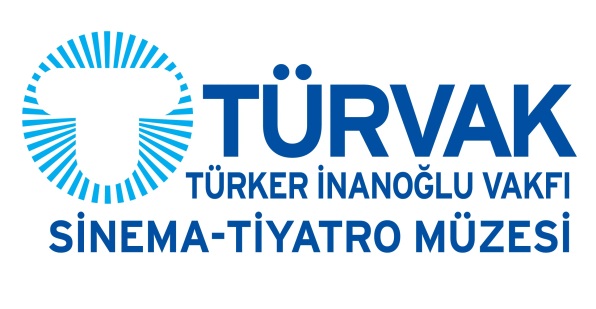 BASIN BÜLTENİBay Sinema - Türker İnanoğlu’ndan Türk sinemasının “Nüfus Kağıdı”…“Başlangıcından Bugüne 1914-2018 Afişlerle Türk Sineması”Kitap Tanıtımı 14.Şubat.2018 Bay Sinema-Türker İnanoğlu,  Türvak Kitapları Serisine bir kitap daha ekliyor.   “Başlangıcından Bugüne 1914-2018 Afişlerle Türk Sineması” gerek içeriği gerek kapsamı açısından benzersiz bir kitap. İki ciltten ve toplam 2344 sayfadan oluşuyor. Kitapta 8104 filminin afişi yer alıyor. Her film afişinde yer alan künye bilgileri, bu kitaba Türk Sineması’nın nüfus kâğıdı niteliğini kazandırıyor. Yapımcısından yönetenine, oyuncusundan diğer çalışanlarına; hatta afişlerin basıldığı matbaa adlarına kadar bilgilerin yer aldığı afişler kitapta kronoloji izlenerek sunuluyor. Yılların birikim ve emeğini gerektiren bu arşivdeki afişlerin birçoğu Erler Film arşivinden.  Bağışçılardan gelen afişler de önemli yer tutuyor.  Pek çoğu kıran kırana mücadelelerle kazanılan müzayedelerden elde edilmiş. Kimileri vefat etmiş sinemacıların ailelerinden... Kimileri de yıllarca kapısı açılmamış ardiyelerden… Hatta iz sürerek Almanya’ya kadar gidilerek, elde edilenler de bu afişler arasında.  Önemli bölümü ise İstanbul Beyazıt Kütüphanesi ile Ankara’daki Milli Kütüphane’nin bodrum katlarındaki depolarından…  Bay Sinema-Türker İnanoğlu, 62 yıllık birikiminin görsel ve arşiv nitelikli “Başlangıcından Bugüne 1914-2018 Afişlerle Türk Sineması” kitabını,  ömrünü adadığı sinemaya bir vefa borcu ürünü olarak değerlendiriyor ve sinema tarihine yaptığı katkıdan ötürü mutluluk ve gurur duyuyor.Kitap Tanıtım İçin:Yer: D & R KANYONGün & Saat:  14 Şubat 2018 / 16:00İletişim:İlke Yılmaze:ilke.yilmaz@turvak.comt:0212 2458092m:0532 5144856Basın Bülteni // Türvak Kitapları "Başlangıcından Günümüze Afişlerle Türk Sineması"’nı gururla sunar!